二〇二二年五月设计文件分发表注：相关单位所需设计文件包含在建设单位份数内，请建设单位转发。吉林吉大通信设计院股份有限公司联系方式通信地址：吉林省长春市朝阳区南湖学府经典小区9幢701室计划经营联系电话：0431-85151747邮政编码：130012项目总负责人	：	刘靖	联系电话：13624462288目    录前言	1第一章 发展背景	2第一节 规划背景	2第二节 信息化现状	3第三节 发展趋势	6第四节 存在问题	8第二章 总体要求	11第一节 指导思想	11第二节 基本原则	11第三节 发展目标	13第四节 提升数字社会治理水平	15第三章 “十四五”数字化建设方向	19第一节 数字化基础设施	19第二节 大数据能力平台	20第三节 应用支撑平台	21第四节 安全管理体系	22第四章 建设数字政府	24第一节 搭建系统支撑平台	24第二节 构建数据资源体系	25第三节 整合数据资源	26第四节 提升政务服务能力	26第五节 发展行业数据应用	28第五章 提升全方面智能化水平	30第一节 优化智慧公安	30第二节 建设智慧环保	30第三节 推进智慧应急	31第四节 完善智慧人社	31第五节 拓展智慧教育	31第六节 发展智慧医疗	32第七节 助力智慧社保	32第八节 打造智慧交通	33第九节 建设智慧城市管理平台	33第十节 创新发展智慧文旅	33第十一节 大力发展电子商务	34第十二节 统筹建设智慧社区	34第六章 数字社会智慧应用惠民便捷	36第一节 构建智慧医疗健康便捷养老服务体系	36第二节 完善数字文旅基础设施构建特色产业体系	36第三节 推进全民健身智慧化发展	36第七章 保障措施	37第一节 加强组织领导	37第二节 健全政策体系	37第三节 强化队伍建设	37第四节 加大资金支持	38第五节 网络信息安全	38第六节 加强舆论宣传	38第七节 树立大数据思维	38前言“十四五”（2021-2025年）规划全会提出，加快发展现代产业体系，推动经济体系优化升级。坚持把发展经济着力点放在实体经济上，坚定不移建设制造强国、质量强国、网络强国、数字中国，推进产业基础高级化、产业链现代化，提高经济质量效益和核心竞争力。要提升产业链供应链现代化水平，发展战略性新兴产业，加快发展现代服务业，统筹推进基础设施建设，加快建设交通强国，推进能源革命。“十四五”时期是“两个一百年”奋斗目标的交汇期，是新时代全面推进实现社会主义现代化的开局期，也是我国越来越靠近世界舞台中央、推动建设人类命运共同体的关键期。科学研究和编制好长白山保护开发区“十四五”数字化建设项目规划，意义重大。对此，规划必须以习近平新时代中国特色社会主义思想为指导，贯彻新发展理念，坚定不移推动高质量发展，着力深化供给侧结构性改革，围绕统筹推进“五位一体”总体布局和协调推进“四个全面”战略布局，对标党的十九大提出的实现社会主义现代化两步走的目标，立足国内，放眼全球，为“十四五”时期国民经济和社会发展理清思路、确定目标推动新旧动能转换、破解瓶颈制约、布局重大项目，提出创新改革保障等应对之举，为我国实现社会主义现代化开好头、起好步。加快长白山产业数字化建设将充分释放数字化对经济发展的放大、叠加、倍增作用，让数字化融合政府各部门、经济各领域、社会各方面。将聚焦数字经济、数字政府、数字社会、数字文化、数字生态，深入实施“大数据+”“互联网+”等工作，深化长白山政务服务工作创新升级，优化全区营商环境。让企业和群众充分享受数字化、信息化建设成果。以一流的营商环境，更好的服务发展，服务企业、服务群众，为长白山“二次创业”和政务服务工作迈上新台阶作出更大贡献。第一章 发展背景第一节 规划背景“十四五”时期，是我国开启全面建设社会主义现代化国家新征程的第一个五年规划，信息化建设也将进入全面融合期。展望“十四五”，在新一代信息技术的驱动下，各个领域的信息化建设将加快布局。数据资源作为数字经济的生产要素，加快推进全社会网络化、信息化和智能化的发展步伐，加大信息化相关基础设施建设，对于推动数据要素资源优化配置，促进新旧动能持续转换，推动经济高质量发展具有重大意义。2021年底，中央网络安全和信息化委员会印发《“十四五”国家信息化规划》(以下简称《规划》)，对我国“十四五”时期信息化发展作出部署安排。《规划》是“十四五”国家规划体系的重要组成部分，是指导各地区、各部门信息化工作的行动指南。《规划》指出，“十四五”时期，信息化进入加快数字化发展、建设数字中国的新阶段。加快数字化发展、建设数字中国，是顺应新发展阶段形势变化、抢抓信息革命机遇、构筑国家竞争新优势、加快建成社会主义现代化强国的内在要求，是贯彻新发展理念、推动高质量发展的战略举措，是推动构建新发展格局、建设现代化经济体系的必由之路，是培育新发展动能，激发新发展活力，弥合数字鸿沟，加快推进国家治理体系和治理能力现代化，促进人的全面发展和社会全面进步的必然选择。《规划》围绕确定的发展目标，部署了10项重大任务，一是建设泛在智联的数字基础设施体系，二是建立高效利用的数据要素资源体系，三是构建释放数字生产力的创新发展体系，四是培育先进安全的数字产业体系，五是构建产业数字化转型发展体系，六是构筑共建共治共享的数字社会治理体系，七是打造协同高效的数字政府服务体系，八是构建普惠便捷的数字民生保障体系，九是拓展互利共赢的数字领域国际合作体系，十是建立健全规范有序的数字化发展治理体系，并明确了5G创新应用工程等17项重点工程作为落实任务的重要抓手。《规划》根据《中华人民共和国国民经济和社会发展第十四个五年规划和2035年远景目标纲要》中主要目标和重点内容，把基础能力、战略前沿、民生保障等摆在了优先位置，确定了全民数字素养与技能提升、企业数字能力提升、前沿数字技术突破、数字贸易开放合作、基层智慧治理能力提升、绿色智慧生态文明建设、数字乡村发展、数字普惠金融服务、公共卫生应急数字化建设、智慧养老服务拓展等10项优先行动。《规划》从加强组织领导、健全政策体系、强化队伍建设、规范试点示范、强化战略研究和加强舆论宣传等6个方面保障实施，确保目标任务落到实处。2019年，中共吉林省委、吉林省人民政府印发了《“数字吉林”建设规划》（以下简称《数字吉林》）。规划分三大板块，围绕推进“数字吉林”建设，对吉林省各领域数字化建设进行了设计谋划。《数字吉林》提出，到2025年，“数字吉林”体系基本形成，大数据、云计算、人工智能、“互联网+”成为创新驱动发展的重要支撑，以新技术、新产业、新业态、新模式为核心的新动能显著增强，经济社会运行数字化、网络化、智能化不断提升，数字红利充分释放，数字经济推动高质量发展的作用充分体现。《数字吉林》坚持以数字政府为先导，以数字经济为主攻方向，以新型智慧城市为依托，以数字基础设施为保障，促进互联网、大数据、人工智能和实体经济深度融合，形成经济社会转型发展的新产业、新动能、新模式，打造数字经济新增长极，走出一条质量更高、效益更好、结构更优、优势充分释放的老工业基地全面振兴全方位振兴发展新路。《数字吉林》的实施，标志着“数字吉林”建设步入快车道，将引领和支撑“数字吉林”建设重大政策、重大工程、重大项目落地，为全省各地区、各部门建设数字政府、发展数字经济、建设新型智慧城市提供指导和遵循。吉林省长白山保护开发区管理委员会紧跟国家、省政府的政策方针，加速推进长白山地区数字化建设。按照全区数字化建设领导小组要求，我公司对长白山管委会38个部门、单位以及长白山集团建设集团、长白山旅游股份有限公司、池北区、池西区、池南区进行多轮调研，充分了解各单位数字化建设现状和需求，分析现阶段存在的问题和短板，提出今后整改和建设的建议思路。第二节 信息化现状经过多年的发展，尤其是21世纪以来，我国数字政府建设进程开始提速。数据受到高度重视，各地不断加强政务数据的统筹管理。“十三五”期间，全区大力发展及运用互联网、云计算、大数据等技术手段，开展了一系列实践探索，有效提高了政府效能、优化了政务服务、开发了旅游资源，增强了人民群众的获得感。长白山管委会各部门按照国家、省有关要求，电子政务深入推进，以智慧城市建设、信息惠民工程等工作为抓手，积极推进信息技术在政府管理和公共服务各个领域的广泛运用，取得了良好成效。1.信息化公共平台基本建成，基础设施集约化效应开始显现。统一电子政务网络平台全面覆盖各级部门。2.政务服务网建设不断深化，网上便民服务应用逐步拓展。按照国家“互联网+政务服务”和全省政务服务“一张网”的相关要求，大力整合政务服务资源，加快构建权威、便捷的一体化互联网政务服务平台。3.大数据平台建设快速推进，政务信息资源整合初见成效。长白山大数据产业应用示范基地（数字长白山智能基础平台）项目。该项目是长白山保护开发区“十四五”开局的重大新基建工程,是“数字长白山”蓝图的核心组成部分，项目主要内容包含“数字长白山智能‘基座’”及应用平台，“长白山数字会客厅”，“旅游产业大数据应用示范基地”等。经2020年管委会第九次常务会议决议上马。项目规划总投资约7200万元。依据“以我为主、自主可控”原则、“投资、建设、运营”一体化模式具体落地。目前，已完成 “数字长白山智能‘基座’”的开发部署；“长白山大数据应用服务平台”“长白山旅游指数发布平台”“长白山营商（双创）服务平台”“长白山物联网IOT平台”等四个共享服务平台已具备实际服务能力；“长白山数字会客厅”于7月初进入试运行；基于项目建设运营衔接的混合所有制项目运营公司已注册运行。根据运营计划，“旅游产业大数据应用示范基地”建设运营和“旅游产业大数据应用研究体系”搭建也已进入启动阶段。4.部门业务信息化持续发展，政府管理服务能力有效提升。围绕自身工作需求，各部门都建立了较为完善的业务应用系统，核心业务信息化覆盖率达到95%以上。据调研，长白山管委会各单位共有信息化系统462项，其中上级部门投资建设的336项，管委会自建的108项；在用项目458个，基本已弃用项目4个。图1-1 各单位现有数字化系统数量从上图可以看出，税务局、卫健局、民政局、教科局现有系统数量较多，财政局、机管中心、商务局等单位现有数量较少。图1-2 系统投资来源图其中除去长白山开发建设（集团）有限公司、长白山旅游股份有限公司均为自建系统外，机管中心、纪检监察工委、商务局的数字化系统都有管委会参与投资；而财政局、经发局、民政局等16个部门单位的办公系统均为上级部门投资建设。管委会已投资4.2亿。具体情况入下图：图1-3 各单位自建系统数量及占比目前全区的数字化建设主要围绕内部办公、城市管理、政务公共服务、旅游服务等方面。图1-4 现有数字化系统分类全区正在加快产业发展、坚定绿色发展、精制旅游品牌、完善基础配套、深化国企改革、改善营商环境、保障改善民生、深化开放合作。数字化建设作为我国新时期的“新基建”，应快速发展相应需求，“新基建”的顺利落实也能为全区带来更多可能和新的机遇。第三节 发展趋势“十四五”时期，我国信息化发展的外部环境和内部条件发生复杂而深刻的变化。当今世界正经历百年未有之大变局，新兴市场国家和发展中国家崛起速度之快前所未有，新一轮科技革命和产业变革带来的激烈竞争前所未有，全球治理体系与国际形势变化之大前所未有，新冠肺炎疫情冲击带来的世界格局演变的不稳定性、不确定性前所未有。我国已转向高质量发展阶段，制度优势显著，治理效能提升，经济长期向好，物质基础雄厚，人力资源丰富，市场空间广阔，发展韧性强劲，社会大局稳定，继续发展具有多方面优势和条件。加快数字化发展，坚持技术创新和制度创新双轮驱动，以数字经济引领现代产业体系建设，有利于推动经济发展质量变革、效率变革、动力变革。但我国信息化发展还存在一些突出短板，体现在长白山管委会地区主要是：信息化发展不平衡不充分，城乡信息化发展水平差距依然较大；政务服务创新和社会公共服务数字化供给能力不足，尚不能满足群众的个性化和普惠化需求等问题。“十四五”时期，是信息化创新引领高质量发展的重要机遇期，要加快建设数字中国，大力发展数字经济，推动产业基础高级化、产业链现代化，推动新型工业化同步发展；是以信息化推进国家治理体系和治理能力现代化的深化巩固期，要加快构建数字社会，极大提升基于数据的国家治理能力现代化水平。站在新的历史起点上，我们要深刻认识我国社会主要矛盾变化带来的新特征新要求，深刻认识错综复杂的国际环境带来的新矛盾新挑战，深刻认识信息革命持续深化带来的新机遇新空间，增强机遇意识和风险意识，保持战略定力和底线思维，更加有力有效地推进核心技术、产业生态、数字经济、数字社会、数字政府建设，打造数字国家新优势，努力实现更高质量、更有效率、更加公平、更可持续、更为安全的发展。全面发力，整体形态初步显现“十四五”时期，在人工智能、大数据分析、云计算、物联网、先进机器人等数字技术的支撑下，数字经济将继续快速发展、全面发力，新型数字消费、数字生产、制造业服务业数字化融合、数字化网链、数字化产业生态、数字化资源配置等都将有显著提升。1.数字化消费将向新领域延伸，继续创造重量级新消费形态在此次抗击新冠肺炎疫情中数字技术和数字服务发挥了重要作用，展示了更为广阔的应用前景和更为强劲的增长潜力。在5G等新技术支撑下，数字消费将出现多个百亿级、千亿级的新突破，网络办公、网络会展、数字学习、数字医疗、数字文化、数字传媒以及智能家庭居住、智能个人穿戴、智能交通出行等都将较快发展。2.数字化生产将加速发展，提高全要素生产率一方面，数字化向企业生产核心环节延伸，通过传感器接入大量设备和工具，实时获取生产和运营信息，提升生产过程管理的时效性、准确性、前瞻性，提高生产效率；另一方面，数字化向企业外部多端延伸，连接供应链销售链，提升全链条资源配置效率。例如，数字化智能化可同时实现个性化定制和降低制造成本，客户可以实时提出需求，全程参与研发生产过程。精准制造还能减少生产过程中的原材料、能源消耗和污染排放，推动实现可持续发展。3.数字化融合将加速融合长期以来，在制造业和服务业谁更应该优先发展这个问题上存在疑问。数字时代，两者很大程度上呈现融合发展之势，三次产业相互内置形成新的产业形态将成为趋势。智能制造系统依托于传感器、工业软件、网络通信系统，形成新型物—物、人—人和人—机交互方式，实现人、设备、产品、服务等要素和资源的相互识别、实时联通，促进生产制造和多种生产性服务紧密结合。其本质就是制造业和服务业两种业态的深度融合。例如，依托产业互联网的行业性解决方案，制造商主导形成包含制造服务全过程的闭环解决方案，各个环节交互匹配、全程数据实时反馈，为客户提供一站式全程高效服务。4.数字化生态将跨界成长，提供全新消费场景今后，消费者的需求越来越向场景化发展，期望能一站式获得智慧旅游、智慧出行、智慧学习、智慧娱乐等全场景解决方案。数字技术可以打破行业壁垒，跨界连接多个企业、多个产业和多种生产要素，形成提供解决方案的产业生态圈。生态圈内的消费者、企业和各种生产要素彼此相连，不断挖掘用户需求图谱，同步迭代，实时互动，动态满足用户需求。例如海尔智家体验云，通过海量数据形成用户实时生活画像，为生态圈内各方提供共同演进的机会和能力，共创共享。5.数字化连接将形成网链，提升全球产业分工的稳定性、安全性数字化网络平台能够聚合产业链上多环节多种类企业和多种生产要素，为各方提供多种类型的交互方式，提供业内所需的各种服务。在特殊时期，如此次新冠肺炎疫情期间，当原有的产业链断裂时，平台可以智能化地在供需双方之间进行匹配，迅速寻找替代或调整方案，快速补链接链。与线下单点连接的传统产业链相比，数字化平台能形成多点连接的产业网链，使全球分工体系的稳定性安全性大大提高。6.数字化配置资源不断扩展，成为社会资源分配的重要方式例如，互联网银行以各自的算法进行风险控制，在很大程度上决定着金融资源的配置方向。再如，物联网互联网能够收集、识别和连接每台机器、每件工具、每位员工，并以他们为基本单位来管理生产过程，这将为生产从集中化到分散化并形成新的生产组织方式开辟广阔前景。目前已有一些正在发展中的数字化社会化制造管理平台，这类平台本身没有制造能力，而是将区域内数量庞大的企业设备和信息接入平台，当接到制造订单后，就通过平台寻找闲置设备，智能规划生产线，组合出所需的制造能力。这种模式可以实现设备资源组合的柔性化和智能化，生产组织效率高、速度快、成本低，是一种全新的数字化智能化资源配置模式。第四节 存在问题长白山保护开发区的信息化建设尽管取得了一定成绩，但整体来看，在体制机制建设、大数据支撑能力、政务服务能力方面还存在短板，政府数字化治理模式尚未形成，信息化在推进政府数字化转型方面的作用尚未充分发挥。1.通过调研，了解目前各单位的信息化现状，发现存在部分问题。1）系统数量多，不能有效协同使用不同时期，各单位为了解决业务需求，建设了多套办公系统，例如民政局有10个服务残疾人相关系统、5个社会组织相关系统；气象局有5个企业监管相关系统；还有税务局、教科局等单位系统繁多等，办公人员工作时需依次操作几个办公系统，还要对现有系统数据进行维护和更新，工作量较大，任务较重。其他部门在调用数据时，不能保证数据的实时性和准确性，不能有效协同使用。政数局组织协调各单位进行政务信息共享，但部分单位仍通过原方式到其他单位调取信息，没有充分利用信息共享的平台。2）数据量巨大，孤岛现象多，不能高效整合利用随着应用系统平台增多和长时间积累，需要存储的数据量越来越大。同时信息孤岛现象比较明显，各部门系统的数据信息不能及时共享，无法高效整合利用，造成资源浪费。3）已有基础设施不能充分发挥价值为了满足时代发展的业务需求，新建了许多智能数字化信息系统，同时也相应建设了许多的配套设施。以视频监控系统为例，长白山管委会视频监控系统涉及很多部门，基础设施主要包含管道、光缆、监控杆、监控摄像头、电力系统等，部分单位在建设相应需求的时候，没有充分考虑现有基础设施的利旧问题，无法充分发挥基础设施的价值。4）数字化设备安装不规范信息中心机房建设完成后，大多数单位的数字化设备已搬迁至信息中心机房，进行统一维护和管理，仍有部分单位将硬件设备安装在设备机柜或弱电间中，存在环境差、线缆混乱、摆放随意、机柜空置多等现象。5）缺少专业人才发展大数据产业，建设智慧城市对我区乃至我省来说，都还处在刚起步阶段，特别是在未来的发展中，需要大量的专业性人才。而目前我区这方面的专业技术人才十分匮乏。缺乏专业人才，无法在项目建设初期给予专业性指导和提出准确性需求；在项目完成后，无法处理相应故障，保障系统正常运行。例如保护中心等部门提出监控设备出现故障，缺乏专业人才处理维修，如果请厂家人员处理费用很高。6）发展资金不足受经济发展形势等多种因素制约，虽然有些数字化建设项目得以实施，但更多的项目缺少启动资金和金融扶持，仍处于设计调研阶段，进展较为缓慢。7）基础设施薄弱基础设施是支撑“数字长白山”建设的基石。由于我们的数字化建设起步晚，基础设施建设相对滞后，“没有基于GIS的CIM平台服务于数字长白山同时各个委办局经过多年数字化带宽、硬件资源均已不足，与加快数字建设的迫切需要不相适应。2. 从以上问题中，反映出目前长白山管委会的数字化建设需要从思路上进行调整。1）政务服务能力有待提升。“一网通办”的基础支撑仍然不牢，仍存在部分国垂系统没有真正意义上打通，网办深度不够。线上线下业务流程再造、线上线下服务融合及多渠道服务整合等方面的能力还有待加强。“四减”尤其是减材料成效仍显不够。应用培训宣传推广不够，不知晓、不会用、体验感很差的情况还较突出，达到“好用、会用、喜欢用”目标任重道远。2）数据服务能力亟待加强。大数据资源体系建设还不够健全，数据权责不清晰，政务数据资源治理水平亟待提升，大数据能力平台在支撑协同监管、协同工作、政务服务、数字化治理和科学决策等方面作用尚未充分发挥，直接影响跨部门业务协同和政府整体治理能力提升。3）协同治理模式尚未成型。以部门为主的信息化建设模式导致不同部门的信息化水平和获得资金的支持不同，信息化建设成效也并不都能达到预期目标，直接影响了跨部门协同和政府的整体治理，没有发挥信息化建设的应有效果，导致数据壁垒的出现，不能很好地实现部门间和地区间合理配置资源。4）体制机制待进一步完善。数字化建设缺乏统一规划、统一标准，顶层设计需进一步强化和完善，与数字化建设相适应的法律支撑体系需要加强。各地的技术支撑体系较弱，人才培养机制不能满足政府数字化转型的需要，缺乏既懂业务工作又精通信息技术的复合型人才。第二章 总体要求第一节 指导思想在全球经济增长乏力背景下，数字经济成为撬动经济增长的新杠杆，成为各国提振经济的重要方向，数字技术在国家治理中的广泛运用也成为重要趋势。我国进入新发展阶段，如何抓住产业数字化、数字产业化赋予的机遇，努力实现更高质量、更有效率、更加公平、更可持续、更为安全的发展。深入贯彻习近平新时代中国特色社会主义思想和党的十九大精神，紧紧围绕“五位一体”总体布局和“四个全面”战略布局，牢固树立创新、协调、绿色、开放、共享的发展理念，贯彻以人民为中心的发展思想，全面落实新发展理念，按照高质量发展要求，以数字化、网络化、智能化为引领，积极推动数字产业化和产业数字化，全力破解数字基础设施、数字核心技术、数字与产业融合、数字政府治理、数字人才队伍等瓶颈，着力走出一条质量更高、效益更好、结构更优、优势充分释放的发展新路的总体要求，增强全区数字化发展能力，提高数字化应用水平，优化数字化发展环境，推进长白山保护开发区治理体系和治理能力现代化，让信息化造福社会、造福人民，为建设机制活、产业优、百姓富、生态美的现代化长白山做出新的贡献。第二节 基本原则全区数字化建设要以数据为基础，以平台为支撑，在数据治理基础上提升政府数字化转型能力。1.优化数字环境以大平台、大系统理念搭建、优化基础保障能力。一是推动信息化系统云化建设，整合利用存量资源，利用集约高效、安全可靠的云平台，积极探索跨区域共建共享机制和模式。二是推动平台化公共能力建设，完善统一身份认证、统一电子印章、电子证照、网上支付等公共支撑平台建设；完善运营服务平台、集约开发环境、安全保障体系建设，形成集约化、虚拟化、容器化、一体化的平台服务模式，逐步实现业务应用与基础平台相分离。2.强化数据驱动数据管理机构在做好数据汇聚、交换、共享、服务等保障性工作的同时，强化驱动、引领的职能作用，将工作重点转向数据资源的体系化建设和数据驱动的数字治理。一是推动政务数据资源体系建设，加快建设完善人口、法人、自然资源和空间地理、社会信用等公共基础数据库，实现各级政府数据、各渠道社会数据汇聚融合；重点建设公共主题数据库体系，以部门为主体，以管理服务对象基本信息、管理服务资源基本信息、管理服务行政结果基本信息为核心，建设业务数据之上公共主题数据库。政务管理部门会同职能部门研究制定公共主题数据库建设规划，建立支撑数据资源建设相关机制。二是强化政务信息资源的共享与应用机制，推动数据共享申请、审核、反馈线上办理，缩短数据共享申请流程，提高数据使用效率。三是深化数字治理，促进相关政策、治理机制、数据管理、技术标准与数据驱动业务创新有效融合，建立创新化业务体系，实现办公业务协同化、管理业务集约化、服务业务一体化和决策业务科学化，为组织机构改革和政府职能转变提供支撑。1）数字化转型目前，吉林省在不断推进省、市、县级政府部门数字化转型，各地各部门制定数字化转型路线图，设立数字化转型专员岗位，根据机构的性质特征，将数字化思维与该部门的运行机制融合，将数字技术应用于政府管理的各个方面，提高公共服务水平，改善公众互动，提升部门效率，运用数字技术促进创新和科学决策。各部门将数字技术与政府履职深度融合，实现办公、财务、资产、业务、服务等的基础数字化转型，在此基础上整合部门信息资源和信息系统，推动业务流程优化和再造，实现整体的数字化转型。2）数据化驱动各部门对履职过程中收集、产生的数据进行记录、分析和重组，实现数据的查询回溯、智能分析，通过与大数据能力平台对接，实现数据驱动下的治理与协同。强化数据资源统筹规划、分类管理、整合共享，实现公共数据资源一体化管理，为各级政府及其部门开展大数据分析应用提供数据支撑。充分发挥大数据能力平台的作用，预测政策需求和对未来做出规划，把数据作为驱动创新和引领发展的先导力量，作为应对危机、解决问题和实现目标的工具。对数据进行资产化管理，实现数据有规律地跨组织边界流动，使部门之间更容易进行交互和提供更好的服务，专注于设计和实现以数据为中心的策略和流程。3）智能化应用由政数局、经发局等部门牵头，加快推动人工智能、工业互联网、5G、机器人、区块链等相关数字产业的发展，完成重要领域的数字化转型，提高数字经济占比，进一步增强对数字化建设的能动作用，开发适应宏观经济、生态保护、公共安全等领域的智能化应用。政务服务实现供给侧为主向供给侧和需求侧并重转变，以人民群众需求为起点，通过智能化应用不断创新政务服务模式，充分了解使用服务的群体需求，构建更有效的、个性化、定制化的服务体系，通过统一身份认证、统一电子印章、电子证照等支撑平台，以用户为中心设计提供服务和业务流程，使得政府工作人员更有效地履行职责，公众能够更快、更好地获得智能的、自主的、自动化的服务。4）智慧化治理大力推进公共安全、旅游产业、生态保护等方面的数字化应用，构建创新驱动的政务新机制、新平台、新渠道，全面提升政府履职能力，推动区政府治理模式由分散向整体转变、由管理向服务转变、由单向被动向双向互动转变、由单部门办理向多部门协同转变，最终实现智慧化治理。以公众需求为治理导向，以协调、整合和责任为治理机制，对治理层级、功能、公私部门关系及信息系统等碎片化问题进行有机协调和整合，不断提升公共服务高效化、社会治理精准化、政府决策科学化水平。数字创新过程深深扎根于整个政府，通过数字治理、数字服务和数字创新推进我区政府治理能力的现代化。专栏1“十四五”数字项目系统建设原则第三节 发展目标1.总体目标围绕党中央和国家关于“数字中国”“数字经济”的战略部署，遵照我省“761工程”具体要求，结合长白山区域实际，以现有数字信息化基础为支撑，聚焦“强基、用数、赋智、兴产”的总目标，有序推进数据融合、业务融合、技术融合，及跨部门、跨系统、跨业务、跨层级、跨地域的“三融五跨”协同管理、服务策略。以政府投资为引导，社会化投资为主力，项目扶持引导政策为助力，精打细算配置公共财力资金，聚精会神解决共性共用问题、集约利用问题、统分有序问题、轻重缓急问题。重点利用专项债券、专项资金政策的窗口期，在长白山辖区逐步实现数字信息化基础设施统筹、统建、统管；数字信息化应用入口统一、运维统合；全区数据要素资源统一归集、统筹配置；依法依规面向政府、企业、个人提供现代化治理支撑服务、数据开放共享流通服务、数字经济发展服务的 “三统一三服务”业务格局。到2025年末，数字长白山持续推进，数字化技术助力长白山保护开发区经济社会转型升级、提质增效的态势初步形成。全区经济社会各领域数字化、网络化、智能化水平全面推进，初步形成以“基础先进、创新融合、产业集聚”为特征的数字长白山创新发展局面，互联网、大数据、等先进技术和城市综合治理、惠民应用服务、产业发展实现全面深度融合，服务创新、全区综合运营能力显著提升，数字化转型初步形成。数字技术助力长白山保护开发区经济社会转型升级、提质增效的成效全面显现。数字基础设施达到省内领先水平，形成支撑数字经济和数字社会发展所需的移动互联网、云计算、大数据等数字基础设施。城市大数据实现有效汇聚，数据资源采集、共享、交换、利用和治理体系基本健全。数字经济和实体经济基本实现深度融合，传统产业实现数字化转型升级。政府社会治理和惠民应用服务全面提升，制定能够有力支撑经济社会数字化转型所需的财政、金融、税收、人才、知识产权等各项政策机制保障。2.规划目标1）数字基础设施目标到2025年末，网络信息基础设施实现全面升级，在4G网络实现全覆盖的基础上，加快5G通讯基础设施建设。同时，不折不扣落实“提速降费”政策，增加骨干光缆建设里程，提升城市出口带宽，为数字化建设提供设施保障。基本建成与支撑数字经济和智慧社会发展相适应的互联网、云计算、大数据等各类先进新型网络应用设施，支撑全区数字化、网络化、智能化发展的基础设施服务能力全面提升。2）数据资源体系目标到2025年末，大数据发展成为推动全区经济社会创新发展的重要战略资源，基本形成促进数据资源共享的基础设施、管理制度、人才队伍、体制机制，在社会治理、民生服务、产业发展、创新创业等各领域形成一批模式创新、成效显著的大数据示范应用，数据资源汇集、共享、开放、应用、治理等水平和能力大幅度提升。3）数字经济发展目标到2025年末，基本形成以互联网、大数据为代表的新一代信息技术产业，培育出智能制造、高端装备、电商物流等创新产业集群。数字经济与实体经济全面深度融合发展，旅游开发、商贸服务等传统支柱产业数字化发展能力全面提升，智慧旅游、跨境电商等发展迅猛，成为全省智慧旅游标杆和服务业数字化示范区。4）数字政务发展目标到2025年末，互联网、大数据、人工智能等数字技术在政务各领域普及应用，“互联网+政务服务”水平大幅提高，推广手机APP和网上办事大厅，申请政务服务事项“一次办好”“一网通办”全面推行，让人民群众和企业在家里就能办事、办成事。5）数字民生发展目标到2025年末，形成高效便捷的数字化公共服务体系，在教育、医疗、养老等领域数字化、网络化、智能化建设取得明显成效。数字乡村建设迈上新台阶，使全区人民群众获得感、幸福感、安全感显著增强。6）城市数字化管理发展目标到2025年末实现“一屏观全域、一网管全城、一体防风险”，切实提升城市运行平稳高效要求，强化线上线下联动机制，实现处理流程的全闭环，融决策支持、监测预警、全程监督、协同指挥于一体的“数字长白山一网统管指挥平台”，通过CIM平台实现可观、可测、动态追踪的“一网统管”新模式即城市综合管理平台。第四节 提升数字社会治理水平按照国务院《大数据发展行动纲要》、《政务信息资源共享管理暂行办法》、《关于加快推进“互联网+政务服务”工作的指导意见》等文件精神，下阶段我区政府信息化建设将重点抓好以下工作：一是深入实施“互联网+政务服务”。围绕简政放权、放管结合、优化服务改革目标，以参与国家“互联网+政务服务”信息惠民试点工作为契机，依托政务服务“一张网”，加快推进绝大部分行政审批和公共服务事项在优化简化流程的基础上实现网上受理、网上办理、网上反馈，做到政务服务事项“应上尽上、全程在线”。对涉及民生、直接面向社会公众服务的信息化项目，在财政资金安排上予以优先考虑，使政府信息化更好地惠及全民。二是大力推进政务数据开放共享。加快制定政务数据资源共享管理办法，确立政务数据以共享为常态、不共享为例外的原则，除法律法规明确规定不予共享外，其他数据一律应当共享，对不响应、不配合数据共享需求的部门，不予审批新建信息化建设项目，不予安排信息化运维经费。进一步完善政府大数据平台功能，逐步建立以大数据平台为核心的信息资源归集、共享、开发和安全保障机制，推动大数据在政府决策、行政管理、公共服务方面的广泛应用。积极稳妥推进政务数据资源向社会开放，引导各类社会主体对政务数据进行挖掘应用，在面向社会各领域提供大数据服务的同时，带动我区大数据产业发展。三是优化完善政府信息化推进机制。进一步加大统筹协调力度，充分发挥政务云和大数据平台的支撑作用，打破原来以单个部门为实施主体的建设模式，着力推进政府信息化由传统的自建、自管、自用，向统一设计、统一建设、统一管理、统一运维服务、统一安全保障的集约化方式转变，实现建设经费大幅降低，运维费用明显节省，安全保障有效提升的目标。建立政府办公室、发改、财政、审计等牵头部门之间的协同工作机制，科学安排年度政府投资信息化项目计划，加强对项目方案审查、立项招标、工程实施、运行绩效等全过程的跟踪和管理，有效提高财政资金使用绩效，推动政府信息化健康有序发展。政策促进、有效运用、严格监管“三管齐下”治理数字经济与治理传统经济有很大不同，面临新的机遇和挑战。1.以积极有效的制度和政策促进数字经济发展1）要提供必要的应用场景。和外卖、网购等消费不同，许多新的数字消费应用场景在公共部门，例如数字教育、数字医疗和数字体育等,如果庞大的公办教育体系、医疗体系和政府及学校所拥有的众多体育场馆身处其外，就无法全面推进。政府要积极稳妥地促进新的应用落地。2）要推进高水平数字基础设施建设，将5G相关技术群及跨界多场景融合技术“一揽子”纳入眼界，鼓励以企业为龙头推进产学研合作创新。3）要大力推动政府数据公开,在对个人信息和商业机密等信息做适当处置后，加快开放数据。数字政府建设应立足信息公开、服务输出、数据开放的要求，统一数据开放标准和数据质量，让更多机构和个人能够挖掘和创造新的数据价值,产生经济和社会效益。4）要关注数字弱势群体，多措并举，使其更好地共享数字红利。充分调动社会各方资源，开展面向低收入群体、老年人、残疾人、孤儿、留守儿童、以及偏远地区等重点人群的常态化数字技能帮扶，有效提升信息弱势群体在数字设备使用、在线服务获取、数字消费、网络欺诈防范等方面的素养水平。注重线上线下服务方式柔性融合，提供无感帮扶，实现信息服务全覆盖。支持民族语言语音、视频、搜索技术和软件研发，加强民族地区数字化教育内容建设和文化产品供给。2.利用数字技术更有效地调控经济、监管市场在经济调控方面，应利用数字技术探知经济实时状况，并通过不同来源数据的交叉复现把握事态真相。例如，疫情之下外出打工人员返回就业地的实时情况，主要来自通信数据平台和就业者密集的网络平台：各地复工复产情况特别是基本建设项目的进展情况，主要来自数字化工程机械平台的“挖掘机”指数即这些设备的开机工作情况。这些数字指标不仅实时精准，而且能相互印证，可信度高。在市场监管方面，新的技术手段可以根据市场主体的多方面信息，筛选出需要重点跟踪的企业和产品，并与更多已知信息进行交叉比对，识别异常现象，及时发现那些违规违法可能性较大的市场主体，有针对性地加强监管；同时，最大限度减少对依规依法企业正常经营活动的干扰。3.对数字技术的应用进行有效监管1）是对代码、算法等数字技术的基本规则进行监管。现在，大数据和人工智能广泛应用，机器学习能力快速增强，数据、代码和算法越来越多地决定着每位公民在信息方面的可知与不可知，在资源分配中的可得与不可得，在社会活动中的可为与不可为。数字技术如果被滥用，就会违背公共利益和社会价值观，例如因收入、地域、性别等因素被机器识别而导致的各种歧视行为。因此，需要引导形成数字技术的价值遵循和基本原则，划定出底线和边界并严格监管。2）是在促进数据产业发展、数据权益分配和个人隐私保护等各方利益之间把握好动态平衡。当前的突出问题，是要对个人隐私进行有效保护，明确数据平台企业的责任、数据权利的建构、数据治理规则的确立等。同时，对数字领域的新生业态，要坚持包容审慎的监管原则，既不能放任不管，也不能简单封杀。三是积极参与全球数字治理规则制定。我国是数字技术应用大国,数字产业有广阔的发展前景和较强的国际竞争力，推动全球数字治理规则制定和应用，既是我们的发展需求，也是我们的发展责任，要平衡好我们自己的发展、安全和与世界共赢的关系。专栏2 “十四五”数字项目资源整合、规划方向第三章 “十四五”数字化建设方向长白山区域作为吉林省旅游资源的龙头品牌，蕴含巨大的经济、文化与生态价值。科学推进大数据中心、人工智能等“新基建”技术与长白山旅游经济发展的深度融合，建设长白山旅游大数据创新综合应用平台，提升长白山区域旅游服务质量、改善长白山管委会旅游管理质量，是实现长白山区域经济与生态和谐发展的需要。尤其是2021年高铁通车，游客量剧增，对游客管理、分析的需求增大。长白山管委会“十四五”信息化本着优先旅游和环境保护产业建设原则，其他产业协同发展，大力促进旅游产业的发展。长白山全区数字化建设可分为4个方面，即建设数字化基础设施、大数据能力平台、应用支撑平台和安全管理体系，提供平台使能服务、数据使能服务、开发使能服务和运维使能服务，构建数字政府基础数字化转型的能力平台与服务环境。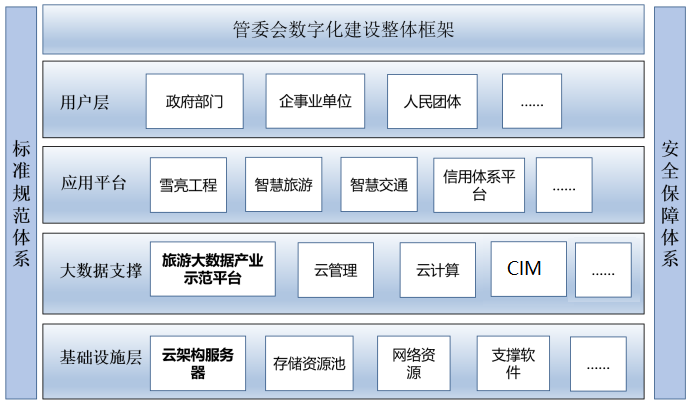 图3-1 整体架构图第一节 数字化基础设施按照集约建设的原则，统一规划建设数字化基础设施。构建规范的政务网络架构和数字政府网络综合平台，包括区县乡村四级网络设备和线路冗余升级，数据安全系统、政务区块链服务平台、云视频会议系统、安全邮箱、边缘数据中心、云资源池扩容、异地灾备平台、统一基础设施运维平台和云资源管理调度平台。推动5G等更多融合创新技术应用，为政府各部门单位提供高效、安全、按需使用的基础设施资源，改变以往系统孤立、业务隔离、资源分散的局面。云技术（Cloud technology）是基于云计算商业模式应用的网络技术、信息技术、整合技术、管理平台技术、应用技术等的总称，可以组成资源池，按需所用，灵活便利。云计算技术将变成重要支撑。技术网络系统的后台服务需要大量的计算、存储资源，如视频网站、图片类网站和更多的门户网站。伴随着互联网行业的高度发展和应用，将来每个物品都有可能存在自己的识别标志，都需要传输到后台系统进行逻辑处理，不同程度级别的数据将会分开处理，各类行业数据皆需要强大的系统后盾支撑，只能通过云计算来实现。最简单的云计算技术在网络服务中已经随处可见，例如搜寻引擎、网络信箱等，使用者只要输入简单指令即能得到大量信息。未来如手机、GPS等行动装置都可以透过云计算技术，发展出更多的应用服务。进一步的云计算不仅只做资料搜寻、分析的功能，未来如分析DNA结构、基因图定序、解析癌症细胞等，都可以透过这项技术轻易达成。目前管委会在信息中心已建设一套云架构的服务器，采用H3C的CAS，后续新建系统可直接将软件部署在云服务器上，不用再新增硬件。云服务器具有稳定性更高、相应速度更快、更安全可靠、更方便存储等优势。但现有云资源池已基本满载，应先对其进行扩容，已满足后期系统建设需求。第二节 大数据能力平台完善大数据能力平台建设，建立和完善政务数据采集、共享、开放、维护、管理长效机制，强化大数据能力平台数据资产管理能力、数据共享支撑能力、数据治理分析能力，提升政务大数据的准确性、完整性、一致性，为所有单位提供全面、高效的数据服务支撑。1.长白山旅游大数据产业应用示范基地项目为基础平台，“长白山旅游大数据产业应用示范基地”项目符合国家政策导向，贴合集约化建设要求，便于统筹要素资源配置，有助深化供给侧改革，利于产业招商和孵育双创，可提升物产资源品牌价值，能服务于科学决策和形象宣传，具备投资回报价值，实施风险可控。旅游大数据平台应用管理实现针对平台内全部应用的统一管理，可支持应用的引入，部署/卸载，启用/停用，上架/下架操作，查看应用整体情况，编辑维护应用基础信息等功能。数据汇集管理服务中心实现对业务数据进行整合和集中管理，它是数据的接入/展示/存储/共享中心，是数据服务的提供中心，它为用户提供数据接入，统一管理，并支持将接入的数据封装成接口服务以便其他应用调用，帮助企业在信息化建设中，应用和数据分离，实现与周边系统实时互动，体现数据价值，减少数据冗余，保证数据安全，保证数据的一致性。数据中心包含数据资源浏览、接入管理、数据存储和数据共享等功能。新增需求可在该平台上增加相应功能模块。“十四五”期间长白山保护区数字建设项目要以“长白山旅游大数据产业应用示范基地”项目为核心，建设完善“数字长白山智能‘基座’”；推进“基座”之上的应用服务平台正式运营达效。根据《长白山保护开发区数字化建设项目技术开发实施标准》长白山保护区数字项目建设都依托“数字长白山智能基础平台”建设，充分发挥“数字长白山智能基础平台”数字基建能力，节约项目建设成本。1基于CIM的一网统管平台。实现区域的“三统一两服务”。一是统一数字信息化硬件设施建设、维护、管理，规避重复建设、叠加建设；二是统一各单位应用系统入口进入、桌面呈现、后台管理，利用项目提供的共性化技术支撑能力，降低新建系统应用开发成本；三是统一全区公共数据要素资源汇聚、管理、服务，避免区属数据资源散失、滥用；四是实现对政府的数字化分析决策服务、智能社会治理服务、数据共享共用服务；五是实现对全区企业的数据开放共享服务、数字化转型升级服务。后续将加快拓展基于旅游行业数字化、企业数字化、政府数字化需求的运营布局，实现数据融合、业务融合、技术融合，以及跨部门、跨系统、跨业务、跨层级、跨地域的“三融五跨”协同管理与服务，不断扩大“CIM+行业”，最终实现“一屏观全域、一网管全城、一套慧数据”，打破城市管理在时间、空间、职能方面的壁垒，使城市运行更加高效。2.社会信用体系也称国家信用管理体系或国家信用体系。社会信用体系的建立和完善是我国社会主义市场经济不断走向成熟的重要标志之一。社会信用体系是以相对完善的法律、法规体系为基础；以建立和完善信用信息共享机制为核心；以信用服务市场的培育和形成为动力；以信用服务行业主体竞争力的不断提高为支撑；以政府强有力的监管体系作保障的国家社会治理机制。长白山个人信用分以信用体系建设国家标准为依据，以“旅游大数据产业应用示范基地”项目的基础能力与资源为“基座”，广泛汇集信用信息。借助“信用联盟（促进会）”和域外“信用分互认”两个拓展支点，搭建完善的信用服务平台，形成个人信用广覆盖，社会组织信用全覆盖的信用信息格局。以开放信用共享和应用服务两个接口为基础，拓展信用体系的应用服务领域，形成“一次整合建设，展开N个应用”的效能。重点用于基础公共服务、民生服务、旅游服务、招商服务、营商服务、商贸促进服务、监管服务、司法服务等领域。它的核心作用在于，记录社会主体信用状况，揭示社会主体信用优劣，警示社会主体信用风险，并整合全社会力量褒扬诚信，惩戒失信。可以充分调动市场自身的力量净化环境，降低发展成本，降低发展风险，弘扬诚信文化。第三节 应用支撑平台统一构建覆盖全区的数字化应用支撑平台，包括基础支撑（统一身份认证系统、可信电子证照系统、电子印章系统等）和服务支撑（政务服务事项管理系统、统一受理平台、统一支付平台、物流配送平台）等，提升全区数字化应用的公共支撑能力。平台由管委会统一规划、统一建设、统一管理，并授权各相关部门直接复用。各区全面利用管委会平台资源，原则上不再单独投资建设相关平台资源；对部分基础性、共性强的应用软件系统，组织各部门共同研究开发，全区复用；各地现有业务应用和数据应及时向省级平台迁移对接。例如政法委新建“雪亮工程”大数据共享平台，公共安全视频图像信息共享平台所整合汇聚的视频资源可通过客户端，为各政府部门提供基础视频服务，包括各类公共安全视频信息的可看、可控、可调、可查、可放等应用。公共安全视频图像信息共享平台可实时调阅后期建设的社会面资源整合平台所汇聚的各类视频资源。配合相应的公共视频资源审核机制体制，社会面资源整合平台具备将整合汇聚的视频资源向第三方互联网云平台发布的接口。后期更可提高该平台的整体定位，依托平台的开放性，结合智慧城市建设，可基于平台开发相关的视频及安防类应用，拓展其在优化交通出行、服务城市管理、创新社会治理等方面的服务能力。整合各单位视频监控资源，给相应需求单位共享。第四节 安全管理体系严格落实网络安全工作责任制和国家相关制度要求，建立“立体防护、多方联动”的安全管理体系，持续完善安全管理体制机制，强化自主可控技术支撑，增强安全管理、安全保障等全方位防护能力。1.完善安全管理体制机制。通过设置管理机构、完善工作机制、强化考核评估等方式，持续完善安全管理体制机制。建立“边界明确、权责清晰”的统一安全管理机构，定义并明确数字化建设各参与方的安全职责，配备安全岗位人员，建立人员和岗位管理相关制度，明确各地各部门各系统的安全职责及边界。在满足《网络安全法》《信息安全等级保护》等相关法律的要求的基础上，充分考虑安全风险、业务流程等因素，落实标准规范、风险评估、检查指导、考核监督等制度，定期开展数字政府网络安全专项督查，实现安全工作可量化，安全绩效可视化的目标。2.加快安全管理系统建设。健全集安全监测、威胁预测和态势感知于一体的安全态势分析机制。实现数据采集、数据分析、态势展现和预警通报等核心功能，并与省信息中心安全监测平台及各市（州）监测平台对接，达到情报共享和应急联动的目标，实现从基础层、数据层、支撑层到应用层的全方位安全态势感知及快速的故障排除。3.强化自主可控技术支撑。根据国家法律、政策法规、文件要求采用国产密码及自主可控的技术和产品，建设数字政府国产密码基础支撑体系，开展国产密码应用安全性评估工作、建立健全密码应用及自主可控安全性评估审查制度，助推云操作系统、数据库、中间件、大数据等方面国产化替代进程，推动安全可靠技术和产品在重要领域的应用。第四章 建设数字政府以数字政府建设为先导，按照“硬件集约建设，数据汇聚融合，服务高效便捷”的工作思路，基于将要建设的CIM平台加快实现“三融五跨”，即技术融合、数据融合、业务融合，实现跨层级、跨地域、跨系统、跨部门、跨业务的协同管理和服务。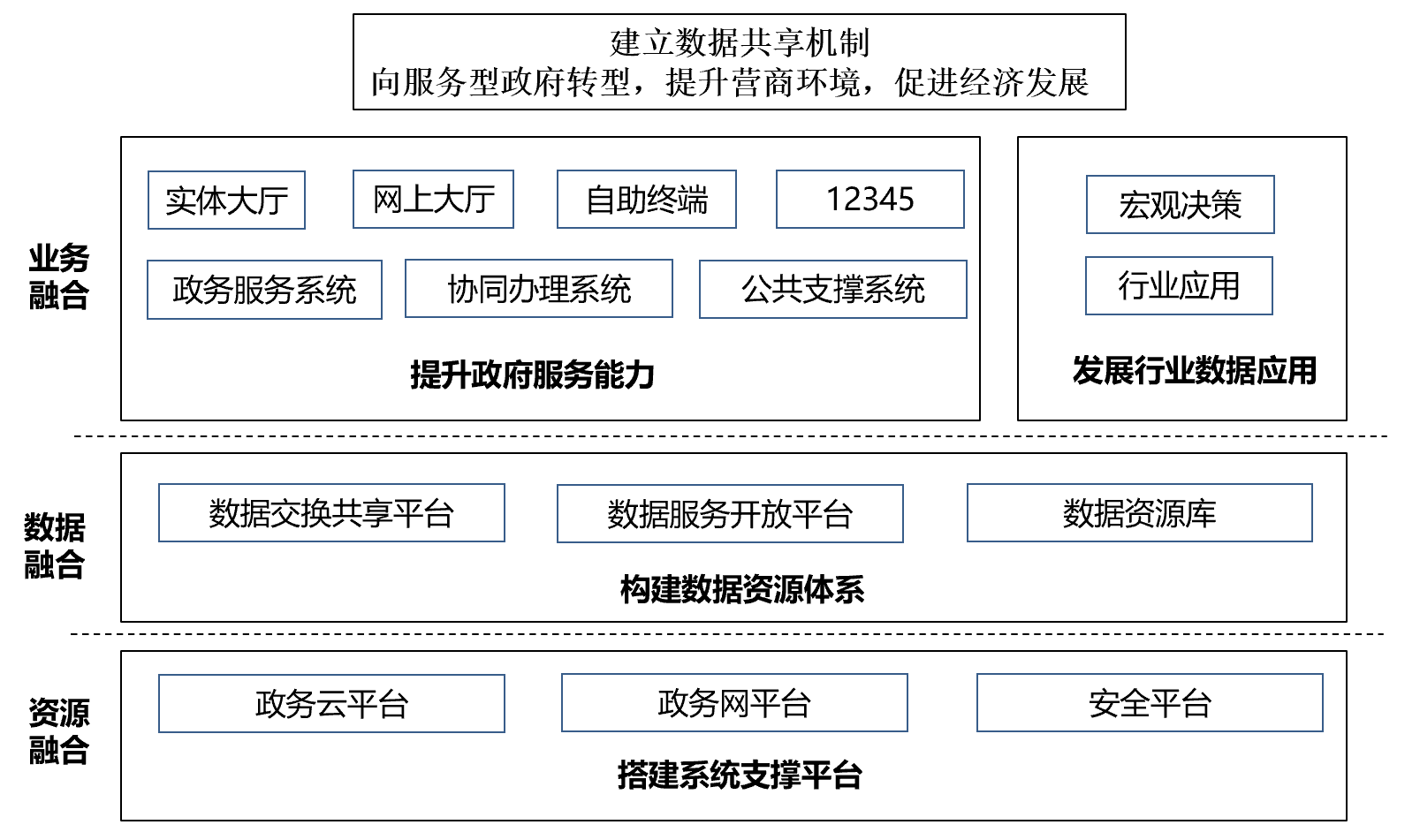 图4-1  数字政府建设总体框架图第一节 搭建系统支撑平台数字政府系统支撑平台，总体按“一云两网”的架构进行。“一云”即“1+N”架构的政务云，“两网”即电子政务网内网和电子政务外网。1.搭建政务云平台搭建“1+N”架构的长白山保护开发区数字政府政务云平台。充分利用基础电信运营商数据中心资源、网络资源以及本地化运营服务优势，盘活政府部门现有软硬件资产，构建统一架构的长白山保护开发区数字政府政务云，“1”个政务云平台、“N”个特色行业云平台和部分地市政务云平台。未建设市级政务云平台的地区，可依托省级政务云平台支撑本地区数字政府信息化系统。建立数字政府政务云标准体系。制定长白山保护开发区政务云平台的标准体系，用于指导省级政务云平台、行业云平台、地市级政务云平台的建设，保证各个政务云平台能够实现业务协同和数据共享。标准规范建设内容主要包括技术类标准、服务类服务、安全类标准和管理类标准。建立立体防护的网络安全体系，按照“统一领导、统一标准、统一规划、统一实施”的原则，建立“多维联动、立体防护”的网络安全体系，包括吉林省政务云平台的物理安全、网络安全、主机安全、平台安全、数据安全、应用安全和安全管理。2.优化电子政务网络推进信息系统迁移和网络整合，非涉密系统向电子政务外网迁移整合，涉密系统向电子政务内网迁移整合，逐步取消部门独立建设的业务专网。拓展电子政务外网覆盖范围，实现省市县乡村五级政务外网全覆盖，同步优化网络结构，增强安全保障，形成安全统一、五级覆盖的政务外网平台。3.建立安全管理平台加强保密管理和检测，落实网络安全责任制，严格执行国家计算机信息系统安全等级保护有关规定。明确安全管理责任主体，建立等级测评、风险评估、压力测试、应急演练、问题通报和风险化解的工作机制。建设统一的安全监测平台，为各级政府和部门提供安全态势感知和预警分析支撑，进一步强化主动防御手段，提升自主防范能力。第二节 构建数据资源体系立足“数据共享交换”、“数据服务开放”、“数据资源库建设”三项核心工作进行建设，主要内容包括“一套标准”、“两个平台”、“六大数据资源库”和“一套保障机制”。建立数据资源标准体系制定和完善数字政府数据共享交换、政务信息资源目录、基础数据资源库、数据治理、数据开放等系列标准规范，保障数字吉林项目建设的标准统一。优化政务信息资源目录按照吉林省《政务信息资源目录编制指南》。按照无条件共享类、有条件共享类、特殊共享类数据资源进行分类，推动各部门进行数据资源清查。优化政务信息资源目录，实现全域覆盖。建设一体化数据共享交换平台建设长白山保护开发区统一的一体化数据共享交换平台。按照“整合是原则、孤网是例外”要求，整合分散独立的政务信息系统，打通信息孤岛，实现部门间信息交换共享，支撑各业务单位和业务部门的信息交换、信息共享和协同工作。针对数据中存在的残缺、错误、重复、不一致等问题，通过清洗和处理，提高数据的质量和可用性，达到数据的统一和可用。一体化数据共享交换平台向上对接国家、升级平台，向下对接、县（区）平台，中间对接省级政务部门，并可接入行业和互联网数据，为政府部门、企事业单位、社会公众，提供高效可靠的政府数据服务。按照“谁产生、谁提供、谁负责”原则，建立政务数据校正完善机制。4.建设基于CIM一体化数据服务开放平台建设基于CIM的城市运管服平台，通过平台进行城市“一网统管” 增强城市管理效率及风险防控能力。同时服务于长白山保护开发区统一的一体化数据服务开放平台。在一体化数据共享交换平台的基础上，将数据能力组件化和服务化，建立数据开放服务目录和开放数据清单，支持使用的部门、企事业单位快速进行数据开发和利用，推动数据运营的产业化进程。一体化数据服务开放平台建设，对内进行数据共享，为各级政府决策支持和工作开展提供支持，对外开放非敏感数据，为社会化运营提供支撑。优先推动信用、交通和医疗等重点领域数据的开放共享，并通过数据服务开放平台提供公共查询服务功能，供全社会查阅使用。同时按照“谁主管、谁开放”的原则，实现数据开放。5.建立六大基础数据库和主题库建立长白山保护开发区统一的六大基础数据资源库。逐步归集建立长白山保护开发区统一的人口信息、法人单位信息、自然资源和空间地理信息、电子证照信息、社会信用信息、宏观经济信息等六大基础数据资源库。六大基础数据资源库建设，各层级基础数据资源库遵循“向下分拨，向上校验”的原则来进行。推动交通、卫计、人社、文化、教育、科技、资源、农业、环境、安全监管、市场监管、金融、统计、气象等重点领域行业主题数据资源库建设，通过数据累积和沉淀，尽早形成有价值、可使用的大数据池。6.建立数据安全保障机制建立健全数据安全制度，明确责任、义务和违规处罚措施，签订安全保密协议。定义数据安全标准，实行数据分级、分层制度，严格控制访问权限，监控和审计用户访问行为。制定数据泄露应急预案及响应机制，引入专业可靠的外部安全供应商和专家作为资源支持，数据泄露事件一旦发生，第一时间启动防备计划，快速但慎重进行处置。第三节 整合数据资源配合完成全省地理信息公共服务平台建设，完善村（社区）地理信息等基础数据，加强基础数据采集。第四节 提升政务服务能力建设一体化在线政务服务平台，规范服务事项，优化服务流程，逐步打造统一的政务服务体系。1.融合线上线下服务依托全省一体化在线政务服务平台，推进线上线下深度融合，推动政务服务整体联动、全流程在线，做到线上线下一套服务标准、一个办理平台。建设省市县（区）三级网上政务服务大厅，实现全省政务服务的互联网门户和手机门户集约化、统一化、共享化、规范化。建设全省统一的吉事通APP、微信小程序和公众号，根据需要有序接入各部门已有的移动端服务资源，面向社会提供分级运营、整体协同、资源共享的移动政务服务。建设全省统一的智能自助终端，推动从预约、预审、受理到结果出具的自动化、智能化，让更多政务服务事项实现7x24小时不间断、无差别的自助式办理。实施“综合窗口”服务改革，设置省、市、县（区）、乡（街道）、村（社区）五级综合业务窗口，推动线下政务服务向“前台一窗受理，后台分工办理”模式转型升级，实现群众和企业办事“只跑一次”。推动政务服务事项清单、办事指南、办理状态等相关信息在政务服务平台、移动终端、实体大厅、政府网站和第三方互联网入口等服务渠道同源发布。先期以公安、人力资源社会保障、教育、卫生健康、民政、住房城乡建设等领域为重点，推动实现更多政务服务事项“网上办”、“掌上办”、“指尖办”、“就近办”。2.优化政务服务系统构建长白山保护开发区统一政务服务运行管理系统。实现实体大厅、网上办事大厅（PC端和移动端）、自助终端等多种服务渠道的统一预约、预审、受理、审核、审批、收费、送达和评价，支撑线上线下融合办理。构建全省统一政务服务事项管理系统和事项库。实现集中管理、多级维护、动态更新的全省统一政务服务事项库，并与国家政务服务平台事项库联通，确保政务服务事项数据同源、更新同步。构建全省统一的电子监察系统。强化对政务服务事项的办理过程及服务情况的实时预警纠错、督察督办、投诉处理、满意度采集，确保对全省各级政务服务平台全过程的“一站式”督察监控。构建全省统一的电子证照、电子证明、电子材料综合管理和共享系统。实现电子证照、证明和材料生成、颁发、查询、验证、互认的共享服务体系。构建长白山保护开发区统一的政务服务评估评价系统。通过线上线下服务评价数据归集分析，定期汇总形成评估报告，及时定位难点、堵点问题，为流程优化提供决策支撑。构建全省一体化12345政务服务热线系统。整合各级各类非紧急热线和咨询投诉渠道，以市级政府为建设和管理主体搭建长白山保护开发区一体化政务服务热线平台，通过拓展APP、微信小程序等新媒体服务方式，实现咨询投诉服务便捷性和有效性。3.加强业务协同办理构建长白山保护开发区一体化的政务服务业务协同办理系统。依托政务服务支撑系统，实现与统建、自建业务办理系统受理、办理和办结等全过程信息的同步，确保长白山保护开发区跨区域、跨部门、跨层级的业务协同办理。通过图文、语音识别等现代信息技术和大数据为线上、线下预审、受理、办理和结果反馈提供统一支撑，提升政务服务的智能化、自动化、无差别化水平。推动相同信息和材料“一次采集、一档管理、一网共享”，取消不必要的二次录入和备案，实现企业开办全程网办，营造便利宽松的创业创新环境和公开透明平等竞争的营商环境。通过“互联网+审图”推动住建、人防、消防等部门的施工图多审合一，解决多头审查协调难、效率低、报审费时费力、纸质施工图送审成本高等问题，进一步提高效率，降低成本，确保建设单位送审施工图“零跑动”。4.构建服务支撑体系建设长白山保护开发区统一的政务服务支撑系统。为长白山保护开发区一体化在线政务服务平台提供统一身份认证、用户管理、数字证书管理、电子印章管理、统一支付、物流管理、信用管理、系统对接管理和终端准入管理等应用支撑，确保群众和企业办事一次登录全网通办、政府工作人员业务办理能够安全登录全网协办，数字证书和电子印章等政务资源集约管理共享使用。依托省一体化数据共享交换平台，不断推动全省跨层级、跨地域、跨系统、跨部门、跨业务的数据共享交换，构建横向联动、纵向贯通的数据共享交换体系，支撑“一网通办”。汇聚各地区和各部门政务服务数据，开展全省政务服务态势分析，提供政务大数据服务。拓展省电子政务外网覆盖范围，推进信息系统迁移和网络整合，逐步取消部门独立建设的业务专网。5.强化安全与实施保障建立长白山保护开发区一体化在线政务服务平台安全保障协调联动工作机制，制定完善应急预案，构建全方位、多层次、一致性的防护体系。定期组织开展培训，加强对各城市建设管理经验的宣传推广。第五节 发展行业数据应用在统一数据资源体系的基础上，根据数据资源池的不断完善，形成在科学决策、民生服务、产业发展、社会治理等方面的行业应用，提升政府决策能力、服务能力和治理能力。科学决策示范应用综合运行管理大数据系统。采集长白山保护开发区各领域动静态数据，按照全方位、全视角、全向量、全天候的角度进行分析与挖掘，展示长白山保护开发区经济发展、社会治理、民生服务等领域运行全景，实现对长白山保护开发区运行动态的全局掌控。主要内容包括：综合运行指标展示、基于一张图的实时态势展示、预警预测和辅助决策。项目全生命周期管理一张图。整合多部门数据形成的“一张图”，支撑重大建设项目从规划、设计、施工到运维全生命周期管理，达到科学施工、安全施工、绿色施工的目的。政务服务大数据系统。对政务服务基础数据、政务服务过程数据、用户行为数据等进行融合分析，发现服务流程纰漏，提升用户体验和服务质量，为简化审批流程、提高审批和服务效能创造条件。社会管理示范应用行政效能监管大数据系统。借助大数据实现政府负面清单、权力清单和责任清单的透明化管理，完善大数据监督和技术反腐体系，促进政府简政放权、依法行政。市场监管大数据系统。运用大数据分析与挖掘，完善对市场主体的全方位服务，加强对市场主体的全生命周期监管，降低服务和监管成本，提高政府科学决策和风险预判能力。信用信息共享平台。基于人口、法人、电子证照等基础库和社会信用等主题库，建设社会信用平台，为公众提供高效便捷的民生服务，为企业创造良好营商环境。其它示范应用鼓励在公安、消防、应急、综治、安监、环保、交通、教育、医疗、社区、园区等领域，基于大数据资源，发展行业大数据应用，提升民生服务、社会治理和产业推动能力。第五章 提升全方面智能化水平智慧城市建设重点聚焦智慧交通、公安、环保、应急、人社等领域，以政府为主导、市场为主体，通过政府直接投资、政府购买服务、政企共建共营等多种建设模式，鼓励社会资本参与智慧城市建设，充分激发市场活力，推动智慧城市有序建设落地。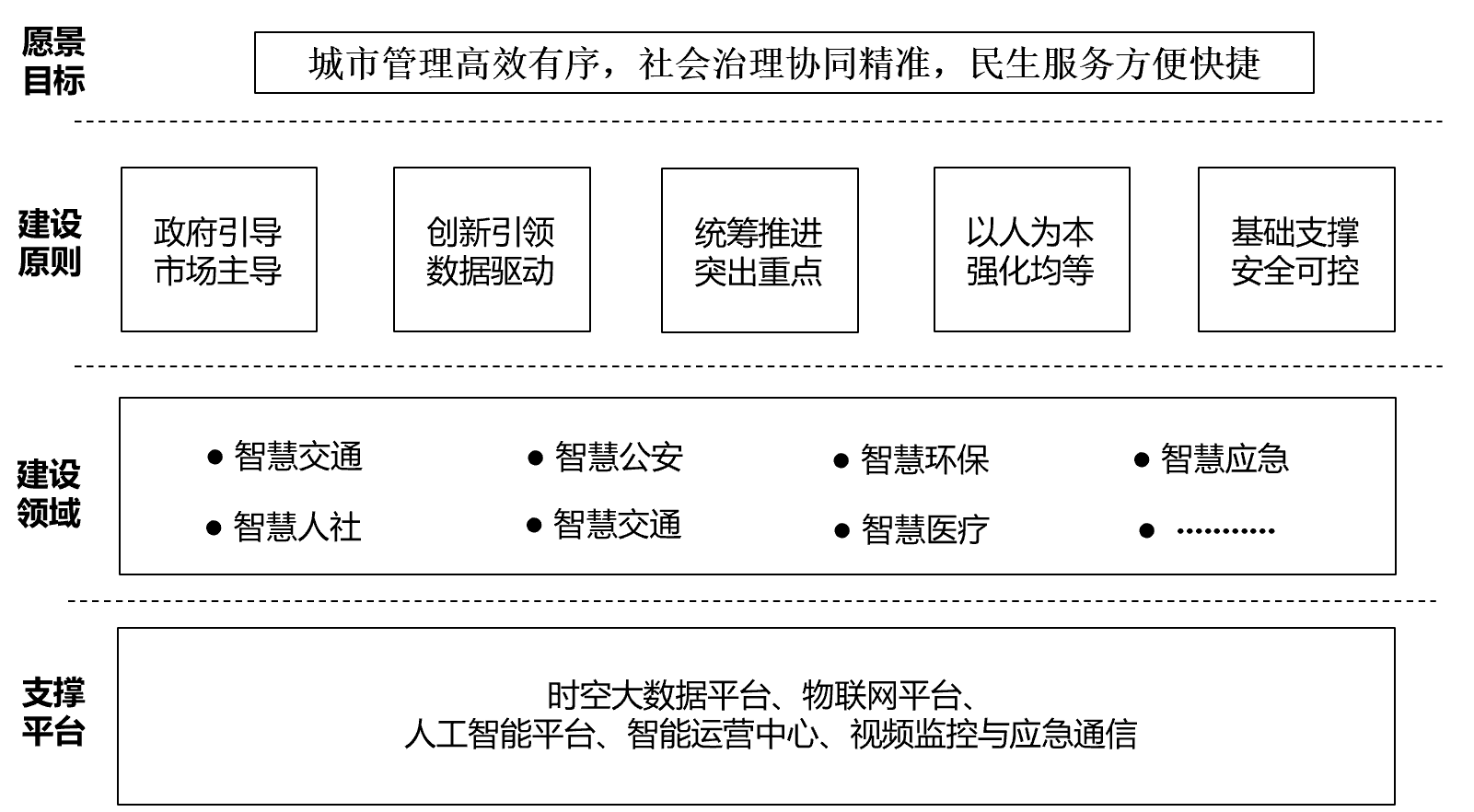 图6-1 智慧城市总体框架图第一节 优化智慧公安汇集内、外部信息资源，为长白山保护开发区各级公安机关提供数据应用和服务，为跨警种、跨层级、跨地区数据共享提供支撑。优化公安视频综合应用平台、联网平台和共享平台，强化视频图像信息的综合应用，建设视频图像信息结构化分析、视音频资源快速检索、大数据比对碰撞等服务能力的视频图像解析中心。建设静态人像识别系统，优化完善省级人像比对服务平台；建设动态人像布控系统，提升对重点人员、违法犯罪嫌疑人动态管控能力。深入建设“互联网+公安”，开展“网上公安局”、“网上办事服务大厅”、“网上警务室”、“微警务”等便民服务建设，推动治安、出入境、消防、交通、户政、边防等公安行政管理业务的网上办理，解决群众办事难、办事慢等问题。第二节 建设智慧环保加快建设长白山环境监测大数据平台，多源头、多角度汇聚全省环境传感监测数据、污染源企业监测数据、视频监控数据、环保部门业务及评价等数据，推动全省环保政务系统整合、数据共享和挖掘分析，为环境质量总体改善提供有力的数据支撑。完善环境监测预警体系，加强无人机遥感监测和地面生态监测，加强空气质量、水环境、土壤、污水和生活垃圾监测系统建设，健全完善污染源在线监测系统，建立针对起产、排污关键环节的视频监控体系，实现环境监测信息全面采集、快速分析、预警研判、实时发布。依托“智慧松花江”平台，完善松花江全流域的综合环境监测体系。加强环境执法监管业务应用建设，建设环境监察网格化管理平台和环境监察机构移动执法系统，实现全省生态环境保护精准化管理。第三节 推进智慧应急有效整合安监、公安、消防、防灾减灾、防汛抗旱、农林防火、地震等主题数据，开展防灾减灾、智慧消防等专题应急大数据应用。建立省、市、县三级应急指挥联动平台，对救援队伍、救援物资、救援设备、避难场所等各类应急资源进行统一调度，实现对应急事件的联动指挥，增强城市应急响应、决策指挥能力。建设数字化应急预案编制和管理应用平台，满足应急演练、应急指挥的数字化需求。建设安全生产信息系统，实现安监业务办公无纸化、业务申报办理网络化、信息资源数据共享化、危险隐患监控智能化、管理决策分析科学化。建设智慧社会消防安全管理平台，引导社会单位建立内部消防安全管理系统，拓展社会消防安全管理功能。建设消防实战指挥平台，实现灭火救援信息全要素的“一张图”展示和“大数据”分析，提升灭火救援科学化、智能化水平。第四节 完善智慧人社建设社保卡持卡人员基础信息库、用人单位基础信息库，推进人员、单位信息在省内部门之间的共享，并与国家人口库和法人库对接，实现“一数一源”。汇集个人信息，形成人社电子档案，尝试开展各类服务对象基础属性、业务属性、行为轨迹的大数据“画像”，建设人社信息智能化服务系统，为各类服务对象提供更具个性化的主动服务。完善全省统一人力资源和社会保障公共服务信息平台，扩充公共服务事项，推进智慧人社建设。建设以大数据为基础的监管监控平台，提高监管监控的针对性和精确性。依托吉林省智慧人社平台，实现长白山保护开发区内就业创业服务事项线上办理，提高服务效率。借助省内各类双创平台统筹考虑城乡就业创业，开展线上线下相结合的专业技能培训。第五节 拓展智慧教育到2023年，全民数字技能教育教学资源体系初步形成，信息弱势群体数字素养与技能明显提升；到2025年，全民数字技能教育培训广泛普及，让人民群众共享信息化发展成果。1.搭建全民数字技能教育资源体系。统筹制定全民数字技能教育推进方案，充分调动教育机构、公共图书馆、运营商、企业等社会资源，优化和拓展数字技能教育资源和获取渠道，分级分类推进线上线下数字技能教育培训试点示范。加强融媒体平台建设，更好满足各类社会群体学习需要。2.开展数字技能教育培训。面向公众开展智能终端使用、就业、就医、消费、商务、金融、网络安全等多样化数字技能培训项目，推广和普及全民数字技能教育。在大中小学设置常态化、场景化数字技能课程，激发数字创新潜能。将优质传统文化道德规范与数字礼仪教育相互结合，厚植公民数字安全责任意识，优化数字生活环境，提升数字生活品质。建设完成覆盖长白山保护开发区的教育专网，实现全省各级各类学校千兆带宽接入率达到100%，实现各重点校区无线网络覆盖。建设覆盖各类学校的教育资源公共服务平台，促进资源平台与管理平台的融合发展，建成一体化的“互联网+教育”大平台。选择试点学校建设“智慧校园”，鼓励有条件的教育机构开展电子书包、可穿戴设备、安防监控应用。鼓励高校引入物联网技术开展智能教室和安全校园建设，支持建设多媒体教室、仿真实训室等数字化环境和数字图书馆等，构建以网络学习空间为支撑的自主性、个性化的新型学习模式，建立教师信息技术应用能力标准体系，促进信息技术和智能技术与教育教学深度融合。第六节 发展智慧医疗加强长白山保护开发区人口健康大数据建设，整合各级医疗健康数据资源，推动全员人口信息、电子健康档案和电子病例三大数据库逐步覆盖长白山保护开发区人口，并实现信息动态更新。建设全民健康信息平台和智慧医疗健康平台，完善转诊和分诊体制，利用信息化手段促进医疗资源纵向流动。在全省体系下完善长白山医疗健康信息服务体系，建立医疗健康信息平台，推进医疗健康管理大数据应用，推行电子病例，提供预约诊疗、诊疗信息查询、移动支付费用结算、信息预警推送等服务，改善患者就医体验；推进远程医疗、医学影像人工智能分析、健康管理等应用业务，推进惠及全民的健康信息服务和智慧医疗服务。推动健康医疗信息化新业态发展，鼓励和规范健康医疗单位开展医疗健康大数据创新应用，开展个人健康信息追踪及分析、健康预警等个性化健康管理服务。发展新信息化技术与健康服务的深度融合，提升健康信息服务能力。第七节 助力智慧社保社会保险作为保障和改善民生、维护社会公平、增进人民福祉的基本制度保障，需要充分利用互联网+、大数据+等技术手段，畅通服务渠道，简化办事流程，让参保企业和群众充分享受数字化、信息化建设成果，通过与大数据平台对接，加强跨部门业务数据协同，建立数据共享机制，为社会保险管理、服务、决策提供数据支撑。同时通过展现我地区各类单位参保情况，侧面反映我地区企业活力，对进一步优化营商环境和提高社保服务水平提供有效支撑。第八节 打造智慧交通完善道路交通监控系统，包括扩展交通监控点、优化布点、规范通信光纤的辖区接入。积极推进路面路侧、地下停车场、停车楼的智慧停车的建设。加强长白山保护开发区交通规划与布局的多规融合。不断优化长白山保护开发区交通结构，利用物联网、互联网、云计算、大数据等技术手段，提升公共交通体系惠民水平。加强建筑信息模型（BIM）在高速公路基础设施全要素数字化中的应用，对重大工程基础设施进行全生命周期健康监测。完善行业监管体系建设，建设交通运输安全生产监管和工程质量监督信息系统、科技治超及长白山保护开发区治超联网管理系统、交通运输行政执法综合管理信息系统、道路运输危险品综合监管及运输服务系统。第九节 建设智慧城市管理平台提高长白山保护开发区科学化、精细化、智能化管理和“互联网+”政务服务水平，以网格化管理为基础（政法委社会综合治理系统），综合利用城市综合管理服务系统（智慧城管、智慧交通、智慧公安等）、城市基础设施安全运行监测系统（智慧消防传感器）等建设成果，对接城市信息模型 ( CIM ) 基础平台，纵向联通国家平台、 省级平台”。逐步构建适应高质量发展要求的城市综合管理服务制度体系，推进长白山保护开发区治理体系和治理能力现代化、数字化、智能化。充分利用物联网、大数据、云计算、区块链等现代信息技术，推动功能整合、拓展应用场景、规范数据标准，实现平台互联互通、数据同步、业务协同。整合长白山保护开发区管理相关部门的数据资源，拓展市政公用、市容环卫、园林绿化、城市管理执法等业务应用和公众服务功能，推进智慧化提升，积极搭建长白山保护开发区综合管理服务平台。第十节 创新发展智慧文旅以数字化推动文化旅游创新发展，全面提升文化和旅游业智能化水平，发展数字文化产业，创新旅游营销模式，推动旅游产业数字化。建设数字长白山加快冰雪旅游产品数字化，开发智慧滑雪场、数字滑雪场、人工智能教练、网络预约与支付、网络VR巡游、智能导游、信息实时推送等信息应用，在长白山全域实现旅游资源数字化协同、全域旅游优质体验、远程虚拟感受、实时旅游监管等功能。完善长白山保护开发区旅游云服务平台整合利用运营商、市场监管、交通、信用等数据，构建吉长白山保护开发区旅游大数据平台，整合长白山保护开发区旅游数据资源，打造一站式旅游产业信息服务，通过“移动+旅游”融合，实现购票、讲解、引导、困难求助等功能。促进数字与文化产业融合建设长白山保护开发区数字出版内容发布投送平台和出版资源数据库，实现媒体融合生产发布功能。建设长白山保护开发区文化服务体系网和数字文化资源传输与协作系统，完善长白山保护开发区省图书馆数字文化资源服务，建设长白山保护开发区数字博物馆在线服务平台。加快构建数字出版内容提供体系、生产加工体系、传播体系、市场体系和公共服务体系。提升文化监管能力建立三网融合下的网络信息安全和文化安全监管体系，将IP电视、手机电视和互联网视听节目等纳入监测监管和安全播出管理范围。推广运用电子化手段，对“两随机”抽查做到全面公开、全程留痕，实现责任可追溯。建设文化市场监管数据中心，推动执法部门信息共享，实现行政许可与执法网上办理。第十一节 大力发展电子商务充分释放电子商务创新活力，促进电子商务与农业、物流业融合发展，建成开放有序、特色鲜明、融合创新的电子商务环境体系与公共平台，提升本地电子商务服务能力，壮大电子商务新动能。1.着力打造高水平电商平台提供专业化精准化的电商服务，推动本地产品向全国辐射。打造统一的电子商务公共服务平台，有效整合物流、仓储、供应商、金融等电子商务全产业链资源，为电商中小企业打造全流程服务体系，帮助电子商务企业快速发展集聚。2.推进传统产业与电子商务深度融合推动生产制造企业、涉农企业、物流企业线上线下互动融合发展，鼓励企业开展网上营销，构建全新的产、供、销全产业联动机制。推进餐饮、住宿、家政服务、健康养老等生活服务行业开展线上线下电子商务业务，加快转型升级，为消费者提供更加便捷服务。3.建立电子商务市场体系加大土特产品电子商务的支持，大力推广“互联网+流通+服务”的长白山保护开发区模式，构建衔接土特产品企业、批发市场、配送中心和流通企业的新电子商务服务体系，提高土特产品流通效率，从源头助推土特产品销售，促进长白山土特产品由原材料供应向自主销售转变。第十二节 统筹建设智慧社区将村（社区）纳入长白山保护开发区数字化建设规划，统筹推进智慧社区基础设施、系统平台和应用终端建设，强化系统集成、数据融合和网络安全保障。1.构建集权化、高效化的物业云平台以互联网和移动信息技术为支撑，兼容住宅、园区、写字楼等多形态物业管理与服务模式，搭建客户与服务中心作业员、服务中心与物业公司之间的工作协同平台。2.服务产品化、社区智慧化，打造社区生态云平台整合平台物业、增值服务商、客户、智能硬件、公共服务、特约服务、共享产品、在线商城等模块，打造最后1公里智慧生活圈。第六章 数字社会智慧应用惠民便捷坚持以“人民健康为中心、大数据为基础、产业为引领”三大发展理念，加强长白山数字智慧大健康服务建设，加快公共文化设施的数字化建设，加快推进医疗卫生机构信息化建设，推动完善国民健康数字信息数据融合建设。大力推进“互联网+健康医疗”、以数据资源为核心的数字文旅建设和体育行业的智慧化发展。创新智慧健康医疗服务模式，推进健康医疗行业治理大数据应用，区域性体育大数据和旅游大数据平台的建设，完善地区公共数字文化数据资源库和丰富体育数据生态体系。加快推进以大数据要素为驱动的医疗、体育、公共文化的智慧大健康产业发展新格局。第一节 构建智慧医疗健康便捷养老服务体系建设完善长白山卫生信息化平台、全民医疗健康信息资源库以及公共卫生、计划生育、医疗服务、医疗保障、药品供应等信息系统。利用信息化手段，以互联网和物联网等高新技术为基础，实现对老人健康管理实行全方位、全天候监控和防护。研发并打造面向居家老人、社区等的物联网系统与信息平台，提供实时、快捷、高效、低成本的，物联化、互联化、智能化的养老服务。第二节 完善数字文旅基础设施构建特色产业体系推进文化服务与互联网深度融合，构建新型公共文化服务平台。积极发展“互联网+文化”产业，打造线上线下相结合的文化产业新业态。建设数字文化云服务平台，推进图书馆、文化馆、美术馆、博物馆、爱国主义教育基地等场馆数字化建设。加快发展视听新媒体，繁荣发展数字文化内容。推动数字文化创意产业集聚，重点支持数字内容的技术开发、企业集群与营销运营平台建设，围绕动漫、游戏、影视、互动娱乐等重点领域，培育一批具有影响力的企业和园区，打造覆盖研发、生产、出版、行销、译制、版权交易、融资等各个环节的产业生态体系。第三节 推进全民健身智慧化发展加强全民健身运动智慧化发展，完善智慧全民健身公共服务体系，构建全民健身工作联席会议机制，提升智慧化全民健身公共服务能力；推进信息技术融合智慧全民健身发展，推进以智慧健身路径、智慧健身步道、智慧体育公园建设为主的全民智慧体育的发展，完善全民健身智慧场地配套设施供给。推进体育事业与信息技术深度融合，以建立资源开放共享、运作规范高效、可持续发展的智慧体育为支撑。重点从体育场馆预订、赛事管理、群体管理、体育产业管理、社会体育运动发展管理等方面入手，构建覆盖全市的智慧体育服务体系，提高体育服务群众能力。第七章 保障措施面对即将到来的“十四五”，在全面开展数字化建设方面，应做好六方面保障工作。第一节 加强组织领导在全区数字化建设领导小组的统一领导下，统筹推进各级数字化建设工作，加强顶层设计和统筹规划。各部门要高度重视数字化建设工作，建立主要领导负责制，构建统一领导、上下衔接、责任明确、运转顺畅的全区政务信息化组织体系和各部门协同联动的一盘棋工作格局。政数局按照领导小组的统一要求，统筹推进数字化建设工作，加强对各部门信息化项目的集约化、共享化管理，加强业务指导和管理。第二节 健全政策体系坚持全区一盘棋，强化对数字化建设项目和资金进行合理规划和统筹。政数局积极推动构建各部门协同联动的综合协调机制，正确处理统与分的关系。数字化使能和数字化能力业务原则上采用全区统筹模式，由政数局对新建平台及系统进行统筹，已建平台及系统需与统建平台及系统进行对接；数字化治理业务原则上采用统分结合模式，由政数局会同相关部门制定统一的标准规范，各部门按照统一标准分级建设，原则不鼓励各区再单独建设。制定数字化建设运营全过程质量管理要求和绩效评估指标体系，建立数字化建设督查评估机制，实现督查评估工作制度化、规范化、常态化。支持数字经济领域有潜力的企业申报国家高新技术企业，落实优惠政策。对云计算、大数据、人工智能、电商等项目，执行最优电价政策。将数字化建设项目纳入土地利用总体规划，合理安排年度用地计划指标，落实降低企业土地使用成本相关政策。深入推进智慧文旅、智慧城市等试点示范，建设体制机制完备、产业要素齐备、辐射带动力强的数字经济示范基地。积极开展数字经济创新政策试点，制定适应新兴产业培育、模式和业态创新、智能化管理与服务的政策措施。打造数字企业孵化器和各类双创平台，加快本地企业孵化和培育，推动本地数字经济企业高质量发展。第三节 强化队伍建设加强数字化人才队伍建设，全面提升全区各级领导干部数字化意识；各部门建立数字化转型专员制度，建设一支既精通政府业务又擅于运用互联网技术和信息化手段开展工作的复合型人才队伍。拓宽管委会与各区、基层与上级的人才发展通道，优化数字化领域行政和事业单位的用人和薪酬管理机制，在借鉴兄弟省市区创新经验基础上，探索出符合行业市场标准的“体制内编制、市场化管理”创新机制，设置科研技术岗位，打破薪酬和待遇“天花板”，激发干部和技术队伍干事创业的活力；深入推进聘用制度，将数字化专业公司和人才引入政府机构和事业单位。第四节 加大资金支持数字化建设坚持分级投入的机制，管委会统筹数字化建设相关资金，加大数字化建设资金支持力度。各部门切实加强对本部门数字化建设工作组织领导，完善细化工作方案和资金预算方案，落实人员责任，做好资金保障，抓好各项任务落实。进一步规范数字化建设项目的预算编制和资金使用管理，完善政府购买服务机制和流程，创新数字化建设运营模式，转变传统政务信息化工程项目建设方式，将数字化建设内容全面纳入政府购买服务范畴。第五节 网络信息安全严格按照国家网络与信息安全法律法规，落实网络安全责任制，制定网络安全标准，明确保护对象、保护层级、保护措施。深化大数据环境下网络安全技术研究，提高关键领域信息基础设施安全防护，加强网络安全信息统筹机制、手段、平台建设，构建大数据安全保障体系。突出政务数据安全保护，确保数字政府建设过程中的平台、网络、业务、数据的安全，构建与数字吉林发展建设相适应的多元共治的协同监管体制。制定数据泄露应急预案及响应机制，发生数据泄露事件，启动防备计划，快速处置。第六节 加强舆论宣传创新宣传方式，丰富宣传手段，加强信息化相关政策及概念解读，总结推广一批做法经验、典型模式和先进人物。弘扬科学家、企业家精神，激发崇尚创新、勇于创业的干劲热情。营造全社会共同关注、积极参与、协力支持、共同推进信息化发展的良好氛围。第七节 树立大数据思维树立大数据思维，强化大数据使用意识及使用机制，以大数据推动政府创新。在研判、决策、治理、服务等各个环节中。政府在社会治理中产生和采集数据，这些海量的数据就是决策的数据来源，在之后的社会治理中再运用这些大数据。通过这种滚雪球的方式，数据规模将不断扩大，进而为政府创新提供日益扎实的数据基础。建设单位：长白山保护开发区管理委员会编制单位：吉林吉大通信设计院股份有限公司发往单位或部门纸质文件电子文件长白山管委会政数局4院内存档1合计411. 统一规划，顶层设计各单位有“十四五”期间数字化新建、扩建需求，要将各需求统一规划，采用顶层设计的思路，充分利用信息共享，标准出口，避免重复建设，节约建设投资。2. 基础搭建，支撑功能新增信息化需求可充分利用已做好的数字化基础架构和大数据支撑平台，每年对第二年新建需求进行预估，做好相应扩容和功能开发计划。在硬件方面可减少服务器、存储等设备的需求，软件方面可减少重复功能的开发，大大节约系统投资。
3. 充分利旧设备随着数字化的发展，部分单位原有设备无法继续满足需求，需要升级改造，还有部分系统已基本停止使用。替换、停用系统的设备可由政数局统一管理、收纳入库，有其他系统的扩建、新建需求时，可根据设备性能给满足条件的系统继续利旧使用，充分利用剩余价值。在保护区、景区、道路、城市内已大面积建设视频监控等基础设施，新建需求可充分利用摄像头、立杆、光缆、电缆等设施，例如保护中心正在建设100多公里的环区道路监控系统，交通局、公安局可充分利用资源，仅此一项，就能节约4千万以上的投资。并且大幅度缩短建设工期。4. 大力推动政务资源共享为了解决孤岛效应，应进行各类政务信息资源的共享。制定和完善数据共享交换、政务信息资源目录、基础数据资源库、数据治理、数据开放等系列标准规范，保障各类项目建设的标准统一。充分利用共享信息，既能节约资源，又能提高办事效率。5. 人才培养各单位可根据实际情况，注意本单位的人才培养，既能及时解决问题，又可以节约运行成本。应逐步建设一支既精通业务又擅于运用信息化手段开展工作的复合型人才队伍。无论是省建还是自建系统，系统建成后，厂商都会对建设部门进行系统使用培训，还应该会有2-3年的免费运维。期间内建设部门可以派专人学习，提高运行维护能力。1. 突破资源约束瓶颈，推动旅游产业相关可持续发展
旅游相关的技术及服务产业将得到飞速发展，旅游相关的新兴服务业将获得极大的发展空间。旅游功能结构将显著改善，社会效益不断增强。促进投入新兴产业，形成良性循环，不断聚集创新能力。区域创新体系将显著提升，为长白山地区提供可持续发展的动力。
2. 树立先进文明形象，提升长白山旅游目的地品牌影响
加快长白山产业数字化将极大地丰富景区的管理手段和营销手段，为现代新旅游、新传播、新行为、新市场、新模式提供高科技服务，并将游戏性的吸引力和亲和力融为一体，将生态环境、景区安全领域优化整合，使其成为一种新的科技旅游，提升景区的品牌形象和社会形象。
3. 促进区域旅游决策管理，增强政府主导产业相关发展
旅游的数据化和智慧化还可以使管理部门实时了解风景区的生态状况，包括植被、水文、大气、生物等自然资源的变化情况，从而进行相应的决策管理，使风景区的生态环境得到持续的保护和发展。